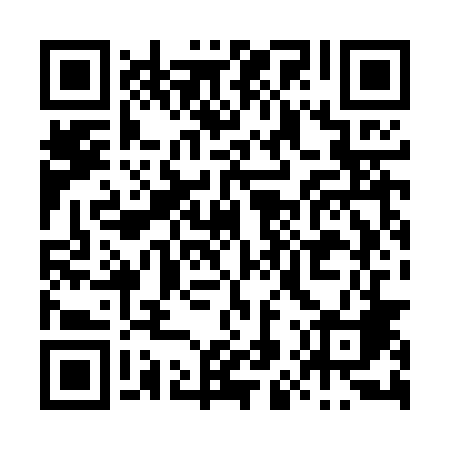 Ramadan times for Lasowka, PolandMon 11 Mar 2024 - Wed 10 Apr 2024High Latitude Method: Angle Based RulePrayer Calculation Method: Muslim World LeagueAsar Calculation Method: HanafiPrayer times provided by https://www.salahtimes.comDateDayFajrSuhurSunriseDhuhrAsrIftarMaghribIsha11Mon4:234:236:1212:003:555:495:497:3112Tue4:214:216:1012:003:565:515:517:3313Wed4:194:196:0812:003:585:525:527:3514Thu4:164:166:0511:593:595:545:547:3715Fri4:144:146:0311:594:005:565:567:3916Sat4:124:126:0111:594:025:575:577:4017Sun4:094:095:5911:584:035:595:597:4218Mon4:074:075:5711:584:046:016:017:4419Tue4:044:045:5411:584:066:026:027:4620Wed4:024:025:5211:584:076:046:047:4821Thu3:593:595:5011:574:086:056:057:5022Fri3:573:575:4811:574:096:076:077:5123Sat3:543:545:4611:574:116:096:097:5324Sun3:523:525:4311:564:126:106:107:5525Mon3:493:495:4111:564:136:126:127:5726Tue3:473:475:3911:564:146:136:137:5927Wed3:443:445:3711:554:166:156:158:0128Thu3:413:415:3511:554:176:176:178:0329Fri3:393:395:3211:554:186:186:188:0530Sat3:363:365:3011:554:196:206:208:0731Sun4:344:346:2812:545:207:217:219:091Mon4:314:316:2612:545:217:237:239:112Tue4:284:286:2412:545:237:257:259:133Wed4:264:266:2212:535:247:267:269:154Thu4:234:236:1912:535:257:287:289:175Fri4:204:206:1712:535:267:297:299:196Sat4:174:176:1512:525:277:317:319:217Sun4:154:156:1312:525:287:327:329:238Mon4:124:126:1112:525:297:347:349:269Tue4:094:096:0912:525:317:367:369:2810Wed4:064:066:0612:515:327:377:379:30